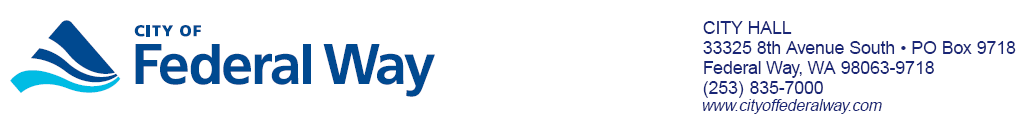 27 октября 2021 г.Уважаемый владелец/резидент!Городские власти Federal Way будут проводить реконструкцию дорожного покрытия S 348th St с 9th Ave S по Pacific Hwy S в рамках проекта S 348th St NHS Проект сохранения. Во вложении к ознакомлению прилагается карта участка по проекту S 348th St NHS Проект сохранения.Если вы планируете прокладку или ремонт каких-либо коммуникаций, в ходе которых понадобится вскрывать дорожное покрытие, рекомендуем вам завершить такие работы до 1 марта 2023 г., чтобы избежать необходимости ремонта нового дорожного покрытия. Требования к восстановлению дорожного покрытия можно найти здесь: https://www.cityoffederalway.com/page/pavement-restoration-requirements. Напоминаем вам, что для проведения любых работ на улицах с режимом right-of-way (общедоступных улицах) требуется разрешение Right-of-Way Permit (разрешение на проведение работ на общедоступных улицах) от городской администрации. Информацию о Right-of-Way Permit (разрешении на проведение работ на общедоступных улицах) можно найти по ссылке: https://www.cityoffederalway.com/node/1927 Коммунальные службы, обслуживающие ваш участок, также предупреждены о предстоящей реконструкции и будут проводить необходимые работы по ремонту коммуникаций.По любым вопросам вы можете связаться со мной по телефону: (253) 835-2721 или электронной почте: jeff.huynh@cityoffederalway.com. Актуальную информацию о проекте вы сможете найти на странице https://www.cityoffederalway.com/page/s-348th-st-nhs-preservation-project.С уважением,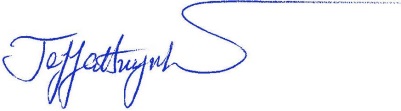 Jeff Huynh, Capital EngineerJH:Enclosurecc:	Project File, Day File, Sarah Hamel, P.E., Capital Projects Engineering Manager